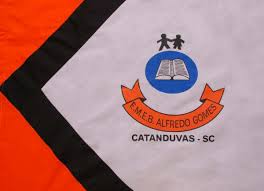 ESCOLA MUNICIPAL DE EDUCAÇÃO BÁSICA ALFREDO GOMES.DIRETORA: IVÂNIA NORA.ASSESSORA PEDAGÓGICA: SIMONE ANDRÉA CARL.ASSESSORA TÉCNICA ADM.: TANIA N. DE ÁVILA.PROFESSORA: Fernanda Branco de CamargoDISCIPLINA: Educação FísicaCATANDUVAS – SCANO 2020 - TURMA 1º ano/ matutino  Atividade Pêndulo (19/10 a 23/10) Atividade Pêndulo (19/10 a 23/10)Para a atividade desta semana utilizaremos uma bolinha amarrada em um barbante de mais ou menos 1 metro, presos na ponta de um cabo de vassoura, esse será nosso pêndulo, pode ser usado qualquer bolinha que a criança tenha em casa ou então ela mesma poderá ser feito uma bolinha de papel.À frente da criança será colocado diversos objetos, que podem ser brinquedos ou garrafas de plástico de vários tamanhos.O objetivo do jogo é que a criança, fazendo movimentos com o pêndulo, derrube os objetos. +Os movimentos para derrubar os objetos serão determinados, tais como:O pêndulo só poderá derrubar o objeto na “ida”.O pêndulo só poderá derrubar o objeto na “volta”.O pêndulo só poderá derrubar o objeto com movimentos laterais.O pêndulo só poderá derrubar o objeto se manuseado com a mão não dominante.OBS: Será importante assistir o vídeo explicativo que será postado pela professora no grupo de whatsApp. Para a atividade desta semana utilizaremos uma bolinha amarrada em um barbante de mais ou menos 1 metro, presos na ponta de um cabo de vassoura, esse será nosso pêndulo, pode ser usado qualquer bolinha que a criança tenha em casa ou então ela mesma poderá ser feito uma bolinha de papel.À frente da criança será colocado diversos objetos, que podem ser brinquedos ou garrafas de plástico de vários tamanhos.O objetivo do jogo é que a criança, fazendo movimentos com o pêndulo, derrube os objetos. +Os movimentos para derrubar os objetos serão determinados, tais como:O pêndulo só poderá derrubar o objeto na “ida”.O pêndulo só poderá derrubar o objeto na “volta”.O pêndulo só poderá derrubar o objeto com movimentos laterais.O pêndulo só poderá derrubar o objeto se manuseado com a mão não dominante.OBS: Será importante assistir o vídeo explicativo que será postado pela professora no grupo de whatsApp. 